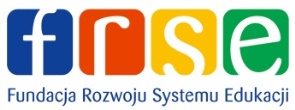 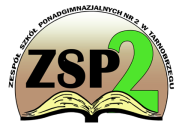 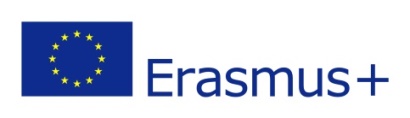 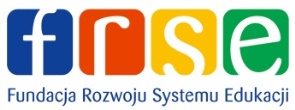 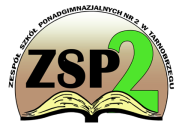 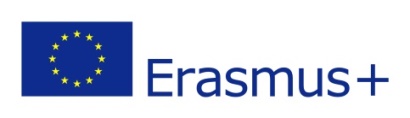 HARMONOGRAM KURSU JĘZYKA ANGIELSKIEGOCzas trwania zajęć: 1,5 godzinyCzas trwania zajęć: 1,5 godzinyCzas trwania zajęć: 1,5 godzinyCzas trwania zajęć: 1,5 godzinyCzas trwania zajęć: 1,5 godzinyWtorek, godz 14.1528.11.20175.12.201712.12.201719.12.2017Czwartek,godz. 15.009.11.201716.11.201723.11.201730.11.20177.12.201714.12.201721.12.2017Piątek,godz.14.1524.11.20171.12.20178.12.201715.12.2017